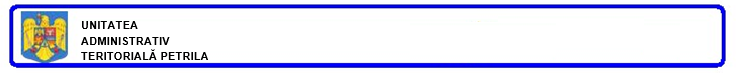 CERERE - DECLARAŢIE PE PROPRIA RĂSPUNDERE
pentru acordarea stimulentului educaţional (tichet social pentru grădiniţă)            VIZAT                                                                SECRETAR GENERALPRIMAR-VASILE JURCA                                          JR.ADRIANA ELENA DĂIANDoamnă/ Domnule Primar
(la data 09-apr-2021 anexa 1 modificat de Art. I, punctul 15. din Hotarirea 391/2021 )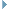 A. SubsemnatulA. SubsemnatulA. SubsemnatulA. SubsemnatulNumele |_|_|_|_|_|_|_|_|_|_|_|_|_|_|_|_|_|_|_|_|_|_|_|_|Numele |_|_|_|_|_|_|_|_|_|_|_|_|_|_|_|_|_|_|_|_|_|_|_|_|Numele |_|_|_|_|_|_|_|_|_|_|_|_|_|_|_|_|_|_|_|_|_|_|_|_|Numele |_|_|_|_|_|_|_|_|_|_|_|_|_|_|_|_|_|_|_|_|_|_|_|_|Prenumele |_|_|_|_|_|_|_|_|_|_|_|_|_|_|_|_|_|_|_|_|_|_|_|_|Prenumele |_|_|_|_|_|_|_|_|_|_|_|_|_|_|_|_|_|_|_|_|_|_|_|_|Prenumele |_|_|_|_|_|_|_|_|_|_|_|_|_|_|_|_|_|_|_|_|_|_|_|_|Prenumele |_|_|_|_|_|_|_|_|_|_|_|_|_|_|_|_|_|_|_|_|_|_|_|_|Cod numeric personal |_|_|_|_|_|_|_|_|_|_|_|_|_|Cod numeric personal |_|_|_|_|_|_|_|_|_|_|_|_|_|Cod numeric personal |_|_|_|_|_|_|_|_|_|_|_|_|_|Cod numeric personal |_|_|_|_|_|_|_|_|_|_|_|_|_|Cetăţenia?|_| Română|_| Alte ţări ...........................|_| Alte ţări ...........................Starea civilă?|_| căsătorit(ă)|_| văduv(ă)|_| necăsătorit(ă)|_| divorţat(ă)|_| uniune consensuală|_| despărţit(ă) în faptAct de identitate/doveditor* (copie ataşată) |_|_|_|_| Seria |_|_|_| Nr. |_|_|_|_|_|_|_|Eliberat de |_|_|_|_|_|_|_|_|_|_|_|_|_|_|_| La data de |_|_| |_|_| |_|_|_|_| (z z) (l l) (a a a a)Act de identitate/doveditor* (copie ataşată) |_|_|_|_| Seria |_|_|_| Nr. |_|_|_|_|_|_|_|Eliberat de |_|_|_|_|_|_|_|_|_|_|_|_|_|_|_| La data de |_|_| |_|_| |_|_|_|_| (z z) (l l) (a a a a)Act de identitate/doveditor* (copie ataşată) |_|_|_|_| Seria |_|_|_| Nr. |_|_|_|_|_|_|_|Eliberat de |_|_|_|_|_|_|_|_|_|_|_|_|_|_|_| La data de |_|_| |_|_| |_|_|_|_| (z z) (l l) (a a a a)Act de identitate/doveditor* (copie ataşată) |_|_|_|_| Seria |_|_|_| Nr. |_|_|_|_|_|_|_|Eliberat de |_|_|_|_|_|_|_|_|_|_|_|_|_|_|_| La data de |_|_| |_|_| |_|_|_|_| (z z) (l l) (a a a a)Act de identitate/doveditor* (copie ataşată) |_|_|_|_| Seria |_|_|_| Nr. |_|_|_|_|_|_|_|Eliberat de |_|_|_|_|_|_|_|_|_|_|_|_|_|_|_| La data de |_|_| |_|_| |_|_|_|_| (z z) (l l) (a a a a)Date de contact: Strada |_|_|_|_|_|_|_|_|_|_|_|_|_|_|_|Nr. |_|_|_|_|_| Bl. |_|_|_|_|_| Sc. |_|_| Et. |_|_| Apart. |_|_|_|_| Sector |_|_|Localitatea |_|_|_|_|_|_|_|_|_|_|_|_|_|_|_|_|_|_|_|_|_|_|Judeţ |_|_|_|_|_|_|_|_|_|_|_|_|_|_|_|_|_|_| Tel./Mobil |_|_|_|_|_|_|_|_|_|_|_|_|_|_|_|_|_|_|Date de contact: Strada |_|_|_|_|_|_|_|_|_|_|_|_|_|_|_|Nr. |_|_|_|_|_| Bl. |_|_|_|_|_| Sc. |_|_| Et. |_|_| Apart. |_|_|_|_| Sector |_|_|Localitatea |_|_|_|_|_|_|_|_|_|_|_|_|_|_|_|_|_|_|_|_|_|_|Judeţ |_|_|_|_|_|_|_|_|_|_|_|_|_|_|_|_|_|_| Tel./Mobil |_|_|_|_|_|_|_|_|_|_|_|_|_|_|_|_|_|_|Date de contact: Strada |_|_|_|_|_|_|_|_|_|_|_|_|_|_|_|Nr. |_|_|_|_|_| Bl. |_|_|_|_|_| Sc. |_|_| Et. |_|_| Apart. |_|_|_|_| Sector |_|_|Localitatea |_|_|_|_|_|_|_|_|_|_|_|_|_|_|_|_|_|_|_|_|_|_|Judeţ |_|_|_|_|_|_|_|_|_|_|_|_|_|_|_|_|_|_| Tel./Mobil |_|_|_|_|_|_|_|_|_|_|_|_|_|_|_|_|_|_|Date de contact: Strada |_|_|_|_|_|_|_|_|_|_|_|_|_|_|_|Nr. |_|_|_|_|_| Bl. |_|_|_|_|_| Sc. |_|_| Et. |_|_| Apart. |_|_|_|_| Sector |_|_|Localitatea |_|_|_|_|_|_|_|_|_|_|_|_|_|_|_|_|_|_|_|_|_|_|Judeţ |_|_|_|_|_|_|_|_|_|_|_|_|_|_|_|_|_|_| Tel./Mobil |_|_|_|_|_|_|_|_|_|_|_|_|_|_|_|_|_|_|Date de contact: Strada |_|_|_|_|_|_|_|_|_|_|_|_|_|_|_|Nr. |_|_|_|_|_| Bl. |_|_|_|_|_| Sc. |_|_| Et. |_|_| Apart. |_|_|_|_| Sector |_|_|Localitatea |_|_|_|_|_|_|_|_|_|_|_|_|_|_|_|_|_|_|_|_|_|_|Judeţ |_|_|_|_|_|_|_|_|_|_|_|_|_|_|_|_|_|_| Tel./Mobil |_|_|_|_|_|_|_|_|_|_|_|_|_|_|_|_|_|_|Situaţia şcolară?|_| fără studii|_| generale|_| medii|_| superioareSituaţia profesională?|_| salariat|_| independent|_| pensionar|_| lucrător agricol|_| şomer|_| lucrător ocazional|_| student|_| elevSituaţia profesională?Altele ....................................................Altele ....................................................Altele ....................................................Altele ....................................................În conformitate cu prevederile legale, sunt:|_| Persoană desemnată de părinte pentru întreţinerea copilului pe perioada absenţei părinţilor plecaţi la muncă în străinătateŞi sunt |_| Nu sunt |_| beneficiar de alocaţie pentru susţinerea familieiŞi sunt |_| Nu sunt |_| beneficiar de alocaţie pentru susţinerea familieiB. Împreună cu partenerul/partenera:B. Împreună cu partenerul/partenera:B. Împreună cu partenerul/partenera:Numele |_|_|_|_|_|_|_|_|_|_|_|_|_|_|_|_|_|Numele |_|_|_|_|_|_|_|_|_|_|_|_|_|_|_|_|_|Numele |_|_|_|_|_|_|_|_|_|_|_|_|_|_|_|_|_|Prenumele |_|_|_|_|_|_|_|_|_|_|_|_|_|_|_|_|_|Prenumele |_|_|_|_|_|_|_|_|_|_|_|_|_|_|_|_|_|Prenumele |_|_|_|_|_|_|_|_|_|_|_|_|_|_|_|_|_|Cod numeric personal |_|_|_|_|_|_|_|_|_|_|_|_|_|Cod numeric personal |_|_|_|_|_|_|_|_|_|_|_|_|_|Cod numeric personal |_|_|_|_|_|_|_|_|_|_|_|_|_|Cetăţenia?|_| Română|_| Alte ţări ...........................Act de identitate/doveditor* (copie ataşată) |_|_|_|_| Seria |_|_|_| Nr. |_|_|_|_|_|_|_|Eliberat de |_|_|_|_|_|_|_|_|_|_|_|_|_|_|_| La data de |_|_| |_|_| |_|_|_|_| (z z) (l l) (a a a a)Act de identitate/doveditor* (copie ataşată) |_|_|_|_| Seria |_|_|_| Nr. |_|_|_|_|_|_|_|Eliberat de |_|_|_|_|_|_|_|_|_|_|_|_|_|_|_| La data de |_|_| |_|_| |_|_|_|_| (z z) (l l) (a a a a)*Pentru cetăţenii români:CN - certificat de naştereBI - buletin de identitateCI - carte de identitateCIP - carte de identitate provizorieP – paşaportPentru cetăţenii străini sau apatrizi:PST - permis de şedere temporarăDl - document de identitatePSTL - permis de şedere pe termen lungPentru cetăţenii UE, SEE sau Confed. Elveţiene:CIN - certificat înregistrareCR - carte de rezidenţăC. Vă rugăm să aprobaţi acordarea stimulentului educaţional pentru copii (3-6 ani):C. Vă rugăm să aprobaţi acordarea stimulentului educaţional pentru copii (3-6 ani):1Numele |_|_|_|_|_|_|_|_|_|_|_|_|_|_|_|_|_|1Prenumele |_|_|_|_|_|_|_|_|_|_|_|_|_|_|_|_|_|Cod numeric personal |_|_|_|_|_|_|_|_|_|_|_|_|_|Cod numeric personal |_|_|_|_|_|_|_|_|_|_|_|_|_|Act de identitate/doveditor* (copie ataşată) |_|_|_|_| Seria |_|_|_| Nr. |_|_|_|_|_|_|_|Act de identitate/doveditor* (copie ataşată) |_|_|_|_| Seria |_|_|_| Nr. |_|_|_|_|_|_|_|Relaţia de rudenie cu persoana îndreptăţită |_| copil în întreţinere, cu părinţi plecaţi la muncă în străinătateRelaţia de rudenie cu persoana îndreptăţită |_| copil în întreţinere, cu părinţi plecaţi la muncă în străinătateCopilul este înscris la grădiniţa .............................pentru anul şcolar ................................................Copilul este înscris la grădiniţa .............................pentru anul şcolar ................................................2Numele |_|_|_|_|_|_|_|_|_|_|_|_|_|_|_|_|_|2Prenumele |_|_|_|_|_|_|_|_|_|_|_|_|_|_|_|_|_|Cod numeric personal |_|_|_|_|_|_|_|_|_|_|_|_|_|Cod numeric personal |_|_|_|_|_|_|_|_|_|_|_|_|_|Act de identitate/doveditor* (copie ataşată) |_|_|_|_| Seria |_|_|_| Nr. |_|_|_|_|_|_|_|Act de identitate/doveditor* (copie ataşată) |_|_|_|_| Seria |_|_|_| Nr. |_|_|_|_|_|_|_|Relaţia de rudenie cu persoana îndreptăţită |_| copil în întreţinere, cu părinţi plecaţi la muncă în străinătateRelaţia de rudenie cu persoana îndreptăţită |_| copil în întreţinere, cu părinţi plecaţi la muncă în străinătateCopilul este înscris la grădiniţa .............................pentru anul şcolar ................................................Copilul este înscris la grădiniţa .............................pentru anul şcolar ................................................3Numele |_|_|_|_|_|_|_|_|_|_|_|_|_|_|_|_|_|3Prenumele |_|_|_|_|_|_|_|_|_|_|_|_|_|_|_|_|_|Cod numeric personal |_|_|_|_|_|_|_|_|_|_|_|_|_|Cod numeric personal |_|_|_|_|_|_|_|_|_|_|_|_|_|Act de identitate/doveditor* (copie ataşată) |_|_|_|_| Seria |_|_|_| Nr. |_|_|_|_|_|_|_|Act de identitate/doveditor* (copie ataşată) |_|_|_|_| Seria |_|_|_| Nr. |_|_|_|_|_|_|_|Relaţia de rudenie cu persoana îndreptăţită |_| copil în întreţinere, cu părinţi plecaţi la muncă în străinătateRelaţia de rudenie cu persoana îndreptăţită |_| copil în întreţinere, cu părinţi plecaţi la muncă în străinătateCopilul este înscris la grădiniţa .............................pentru anul şcolar ................................................Copilul este înscris la grădiniţa .............................pentru anul şcolar ................................................*Pentru cetăţenii români:CN - certificat de naştereBI - buletin de identitateCI - carte de identitateCIP - carte de identitate provizorieP - paşaportPentru cetăţenii străini sau apatrizi:PST - permis de şedere temporarăDl - document de identitatePSTL - permis de şedere pe termen lungPentru cetăţenii UE, SEE sau Confed. Elveţiene:CIN - certificat înregistrareCR - carte de rezidenţăD. Alţi copii ai familiei:D. Alţi copii ai familiei:1Numele |_|_|_|_|_|_|_|_|_|_|_|_|_|_|_|_|_|1Prenumele |_|_|_|_|_|_|_|_|_|_|_|_|_|_|_|_|_|Cod numeric personal |_|_|_|_|_|_|_|_|_|_|_|_|_|Cod numeric personal |_|_|_|_|_|_|_|_|_|_|_|_|_|2Numele |_|_|_|_|_|_|_|_|_|_|_|_|_|_|_|_|_|2Prenumele |_|_|_|_|_|_|_|_|_|_|_|_|_|_|_|_|_|Cod numeric personal |_|_|_|_|_|_|_|_|_|_|_|_|_|Cod numeric personal |_|_|_|_|_|_|_|_|_|_|_|_|_|3Numele |_|_|_|_|_|_|_|_|_|_|_|_|_|_|_|_|_|3Prenumele |_|_|_|_|_|_|_|_|_|_|_|_|_|_|_|_|_|Cod numeric personal |_|_|_|_|_|_|_|_|_|_|_|_|_|Cod numeric personal |_|_|_|_|_|_|_|_|_|_|_|_|_|4Numele |_|_|_|_|_|_|_|_|_|_|_|_|_|_|_|_|_|4Prenumele |_|_|_|_|_|_|_|_|_|_|_|_|_|_|_|_|_|Cod numeric personal |_|_|_|_|_|_|_|_|_|_|_|_|_|E. Venituri permanente nete realizate de familia/persoana singură îndreptăţită în luna: |_|_|CodCodCategoria de venituriActe doveditoare*Venitul realizat**leiVenitul realizat**leiVenitul realizat**leiVenitul realizat**leiVenitul realizat**leiVenitul realizat**leiVENITURI DIN ACTIVITĂŢI INDEPENDENTEVENITURI DIN ACTIVITĂŢI INDEPENDENTEVENITURI DIN ACTIVITĂŢI INDEPENDENTEVENITURI DIN ACTIVITĂŢI INDEPENDENTEVENITURI DIN ACTIVITĂŢI INDEPENDENTEVENITURI DIN ACTIVITĂŢI INDEPENDENTEVENITURI DIN ACTIVITĂŢI INDEPENDENTEVENITURI DIN ACTIVITĂŢI INDEPENDENTEVENITURI DIN ACTIVITĂŢI INDEPENDENTEVENITURI DIN ACTIVITĂŢI INDEPENDENTE1Venituri din profesii libere, veniturile obţinute din exercitarea profesiilor medicale, de avocat, notar, auditor financiar, consultant fiscal, expert contabil, contabil autorizat, consultant de plasament în valori mobiliare, arhitect sau a altor profesii reglementate, desfăşurate in mod independent, în condiţiile legiiVenituri din profesii libere, veniturile obţinute din exercitarea profesiilor medicale, de avocat, notar, auditor financiar, consultant fiscal, expert contabil, contabil autorizat, consultant de plasament în valori mobiliare, arhitect sau a altor profesii reglementate, desfăşurate in mod independent, în condiţiile legiiadeverinţă eliberată de Administraţia financiară2Venituri comerciale provenite din fapte de comerţ ale contribuabililor, din prestări de servicii, precum şi din practicarea unei meseriiVenituri comerciale provenite din fapte de comerţ ale contribuabililor, din prestări de servicii, precum şi din practicarea unei meseriiadeverinţă eliberată de Administraţia financiară3Veniturile din valorificarea sub orice formă a drepturilor de proprietate intelectuală provin din brevete de invenţie, desene şi modele, mostre, mărci de fabrică şi de comerţ, procedee tehnice, know-how, din drepturi de autor şi drepturi conexe dreptului de autor şi altele asemeneaVeniturile din valorificarea sub orice formă a drepturilor de proprietate intelectuală provin din brevete de invenţie, desene şi modele, mostre, mărci de fabrică şi de comerţ, procedee tehnice, know-how, din drepturi de autor şi drepturi conexe dreptului de autor şi altele asemeneaadeverinţă eliberată de Administraţia financiarăSALARIUL ŞI ALTE DREPTURI SALARIALESALARIUL ŞI ALTE DREPTURI SALARIALESALARIUL ŞI ALTE DREPTURI SALARIALESALARIUL ŞI ALTE DREPTURI SALARIALESALARIUL ŞI ALTE DREPTURI SALARIALESALARIUL ŞI ALTE DREPTURI SALARIALESALARIUL ŞI ALTE DREPTURI SALARIALESALARIUL ŞI ALTE DREPTURI SALARIALESALARIUL ŞI ALTE DREPTURI SALARIALESALARIUL ŞI ALTE DREPTURI SALARIALE4Salariul obţinut pe bază de contract de muncă/raport de serviciuSalariul obţinut pe bază de contract de muncă/raport de serviciuadeverinţa eliberată de angajator5Salariul asistentului personal al persoanei cu handicapSalariul asistentului personal al persoanei cu handicapadeverinţa eliberată de angajator6Salariul asistentului maternalSalariul asistentului maternaladeverinţa eliberată de angajator7Salariul îngrijitorului la domiciliu al persoanei vârstnice dependenteSalariul îngrijitorului la domiciliu al persoanei vârstnice dependenteadeverinţa eliberată de angajator8Venitul lunar realizat ca membru asociat sau persoană autorizată să desfăşoare o activitate independentăVenitul lunar realizat ca membru asociat sau persoană autorizată să desfăşoare o activitate independentăadeverinţă eliberată de Adm. financiară9Indemnizaţia de şomaj şi/sau venit lunar de completareIndemnizaţia de şomaj şi/sau venit lunar de completaremandat poştal/extras de cont/ decizie10Indemnizaţiile din activităţi desfăşurate ca urmare a unei funcţii de demnitate publică, stabilite potrivit legiiIndemnizaţiile din activităţi desfăşurate ca urmare a unei funcţii de demnitate publică, stabilite potrivit legiiadeverinţă eliberată de Adm. financiară11Indemnizaţii din activităţi desfăşurate ca urmare a unei funcţii alese în cadrul persoanelor juridice fără scop patrimonialIndemnizaţii din activităţi desfăşurate ca urmare a unei funcţii alese în cadrul persoanelor juridice fără scop patrimonialadeverinţă eliberată de Adm. financiară12Drepturile de soldă lunară, indemnizaţiile, primele, premiile, sporurile şi alte drepturi ale personalului militar, acordate potrivit legiiDrepturile de soldă lunară, indemnizaţiile, primele, premiile, sporurile şi alte drepturi ale personalului militar, acordate potrivit legiiadeverinţă eliberată de Adm. financiară13Indemnizaţia lunară brută, precum şi suma din profitul net, cuvenite administratorilor la companii/societăţi naţionale, societăţi comerciale la care statul sau o autoritate a administraţiei publice locale este acţionar majoritar, precum şi la regiile autonomeIndemnizaţia lunară brută, precum şi suma din profitul net, cuvenite administratorilor la companii/societăţi naţionale, societăţi comerciale la care statul sau o autoritate a administraţiei publice locale este acţionar majoritar, precum şi la regiile autonomeadeverinţă eliberată de Adm. financiară14Remuneraţia obţinută de directori în baza unui contract de mandat conform prevederilor legii societăţilor comercialeRemuneraţia obţinută de directori în baza unui contract de mandat conform prevederilor legii societăţilor comercialeadeverinţă eliberată de Adm. financiară15Remuneraţia primită de preşedintele asociaţiei de proprietari sau de alte persoane, în baza contractului de mandat, potrivit legii privind înfiinţarea, organizarea şi funcţionarea asociaţiilor de proprietariRemuneraţia primită de preşedintele asociaţiei de proprietari sau de alte persoane, în baza contractului de mandat, potrivit legii privind înfiinţarea, organizarea şi funcţionarea asociaţiilor de proprietariadeverinţă eliberată de Adm. financiară16Sumele primite de membrii fondatori ai societăţilor comerciale constituite prin subscripţie publicăSumele primite de membrii fondatori ai societăţilor comerciale constituite prin subscripţie publicăadeverinţă eliberată de Adm. financiară17Sumele primite de reprezentanţii în adunarea generală a acţionarilor, in consiliul de administraţie, membrii directoratului şi ai consiliului de supraveghere, precum şi în comisia de cenzoriSumele primite de reprezentanţii în adunarea generală a acţionarilor, in consiliul de administraţie, membrii directoratului şi ai consiliului de supraveghere, precum şi în comisia de cenzoriadeverinţă eliberată de Adm. financiară18Sumele primite de reprezentanţii în organisme tripartite, potrivit legiiSumele primite de reprezentanţii în organisme tripartite, potrivit legiiadeverinţă eliberată de Adm. financiară19Indemnizaţia lunară a asociatului unic, la nivelul valorii înscrise în declaraţia de asigurări socialeIndemnizaţia lunară a asociatului unic, la nivelul valorii înscrise în declaraţia de asigurări socialeadeverinţă eliberată de Adm. financiară20Sumele acordate de organizaţii nonprofit şi de alte entităţi neplătitoare de impozit pe profit, peste limita de 2,5 ori nivelul legal stabilit pentru indemnizaţia primită pe perioada delegării şi detaşării în altă localitate, în ţară şi în străinătate, în interesul serviciului, pentru salariaţii din instituţiile publiceSumele acordate de organizaţii nonprofit şi de alte entităţi neplătitoare de impozit pe profit, peste limita de 2,5 ori nivelul legal stabilit pentru indemnizaţia primită pe perioada delegării şi detaşării în altă localitate, în ţară şi în străinătate, în interesul serviciului, pentru salariaţii din instituţiile publiceadeverinţă eliberată de Adm. financiară21Indemnizaţia administratorilor, precum şi suma din profitul net cuvenite administratorilor societăţilor comerciale potrivit actului constitutiv sau stabilite de adunarea generală a acţionarilorIndemnizaţia administratorilor, precum şi suma din profitul net cuvenite administratorilor societăţilor comerciale potrivit actului constitutiv sau stabilite de adunarea generală a acţionariloradeverinţă eliberată de Adm. financiară22Sume reprezentând salarii sau diferenţe de salarii stabilite în baza unor hotărâri judecătoreşti rămase definitive şi irevocabile, precum şi actualizarea acestora cu indicele de inflaţieSume reprezentând salarii sau diferenţe de salarii stabilite în baza unor hotărâri judecătoreşti rămase definitive şi irevocabile, precum şi actualizarea acestora cu indicele de inflaţieadeverinţă eliberată de Adm. financiară23Indemnizaţiile lunare plătite conform legii de angajatori pe perioada de neconcurenţă, stabilite conform contractului individual de muncăIndemnizaţiile lunare plătite conform legii de angajatori pe perioada de neconcurenţă, stabilite conform contractului individual de muncăadeverinţă eliberată de Adm. financiară24Orice alte sume sau avantaje de natură salarială ori asimilate salariilor în vederea impuneriiOrice alte sume sau avantaje de natură salarială ori asimilate salariilor în vederea impuneriiadeverinţă eliberată de Adm. financiarăVENITURI DIN CEDAREA FOLOSINŢEI BUNURILORVENITURI DIN CEDAREA FOLOSINŢEI BUNURILORVENITURI DIN CEDAREA FOLOSINŢEI BUNURILORVENITURI DIN CEDAREA FOLOSINŢEI BUNURILORVENITURI DIN CEDAREA FOLOSINŢEI BUNURILORVENITURI DIN CEDAREA FOLOSINŢEI BUNURILORVENITURI DIN CEDAREA FOLOSINŢEI BUNURILORVENITURI DIN CEDAREA FOLOSINŢEI BUNURILORVENITURI DIN CEDAREA FOLOSINŢEI BUNURILORVENITURI DIN CEDAREA FOLOSINŢEI BUNURILOR25Veniturile, în bani şi/sau în natură, provenind din cedarea folosinţei bunurilor mobile şi imobile, obţinute de către proprietar, uzufructuar sau alt deţinător legal, altele decât veniturile din activităţi independenteVeniturile, în bani şi/sau în natură, provenind din cedarea folosinţei bunurilor mobile şi imobile, obţinute de către proprietar, uzufructuar sau alt deţinător legal, altele decât veniturile din activităţi independenteadeverinţă eliberată de Adm. financiarăVENITURI DIN INVESTIŢIIVENITURI DIN INVESTIŢIIVENITURI DIN INVESTIŢIIVENITURI DIN INVESTIŢIIVENITURI DIN INVESTIŢIIVENITURI DIN INVESTIŢIIVENITURI DIN INVESTIŢIIVENITURI DIN INVESTIŢIIVENITURI DIN INVESTIŢIIVENITURI DIN INVESTIŢII26DividendeDividendeadeverinţă eliberată de Adm. financiară27Venituri impozabile din dobânziVenituri impozabile din dobânziadeverinţă eliberată de Adm. financiară28Câştiguri din transferul titlurilor de valoareCâştiguri din transferul titlurilor de valoareadeverinţă eliberată de Adm. financiară29Venituri din operaţiuni de vânzare-cumpărare de valută la termen, pe bază de contract, precum şi orice alte operaţiuni similareVenituri din operaţiuni de vânzare-cumpărare de valută la termen, pe bază de contract, precum şi orice alte operaţiuni similareadeverinţă eliberată de Adm. financiară30Venituri din lichidarea unei persoane juridiceVenituri din lichidarea unei persoane juridiceadeverinţă eliberată de Adm. financiarăPENSIIPENSIIPENSIIPENSIIPENSIIPENSIIPENSIIPENSIIPENSIIPENSIIPENSII DE STATPENSII DE STATPENSII DE STATPENSII DE STATPENSII DE STATPENSII DE STATPENSII DE STATPENSII DE STATPENSII DE STATPENSII DE STAT31Pensia pentru limită de vârstăPensia pentru limită de vârstămandat poştal/extras de cont/ decizie32Pensia anticipatăPensia anticipatămandat poştal/extras de cont/ decizie33Pensia anticipată parţialăPensia anticipată parţialămandat poştal/extras de cont/ decizie34Pensia de invaliditatePensia de invaliditatemandat poştal/extras de cont/ decizie35Pensia de urmaşPensia de urmaşmandat poştal/extras de cont/ deciziePENSII AGRICULTORIPENSII AGRICULTORIPENSII AGRICULTORIPENSII AGRICULTORIPENSII AGRICULTORIPENSII AGRICULTORIPENSII AGRICULTORIPENSII AGRICULTORIPENSII AGRICULTORIPENSII AGRICULTORI36Pensie agricultorPensie agricultormandat poştal/extras de cont/ deciziePENSII MILITAREPENSII MILITAREPENSII MILITAREPENSII MILITAREPENSII MILITAREPENSII MILITAREPENSII MILITAREPENSII MILITAREPENSII MILITAREPENSII MILITARE37Pensie de serviciuPensie de serviciumandat poştal/extras de cont/ decizie38Pensia de invaliditatePensia de invaliditatemandat poştal/extras de cont/ decizie39Pensia de urmaşPensia de urmaşmandat poştal/extras de cont/ decizie40Pensia I.O.V.R.Pensia I.O.V.R.mandat poştal/extras de cont/ decizieINDEMNIZAŢIIINDEMNIZAŢIIINDEMNIZAŢIIINDEMNIZAŢIIINDEMNIZAŢIIINDEMNIZAŢIIINDEMNIZAŢIIINDEMNIZAŢIIINDEMNIZAŢIIINDEMNIZAŢII41Indemnizaţia pt. persoanele care şi-au pierdut total sau parţial capacitatea de muncă ca urmare a participării la revoluţie şi pt. urmaşii acestoraIndemnizaţia pt. persoanele care şi-au pierdut total sau parţial capacitatea de muncă ca urmare a participării la revoluţie şi pt. urmaşii acestoramandat poştal/extras de cont/ decizie42Indemnizaţia de însoţitor pentru pensionari gr. I invaliditate/nevăzători handicap gravIndemnizaţia de însoţitor pentru pensionari gr. I invaliditate/nevăzători handicap gravmandat poştal/extras de cont/ decizie43Indemnizaţia pentru incapacitatea temporară de muncăIndemnizaţia pentru incapacitatea temporară de muncăadeverinţă angajator44Indemnizaţia lunară pentru activitatea de liber - profesionist a artiştilor interpreţi sau executanţiIndemnizaţia lunară pentru activitatea de liber - profesionist a artiştilor interpreţi sau executanţiINDEMNIZAŢII ŞI STIMULENTE PENTRU CREŞTEREA COPILULUIINDEMNIZAŢII ŞI STIMULENTE PENTRU CREŞTEREA COPILULUIINDEMNIZAŢII ŞI STIMULENTE PENTRU CREŞTEREA COPILULUIINDEMNIZAŢII ŞI STIMULENTE PENTRU CREŞTEREA COPILULUIINDEMNIZAŢII ŞI STIMULENTE PENTRU CREŞTEREA COPILULUIINDEMNIZAŢII ŞI STIMULENTE PENTRU CREŞTEREA COPILULUIINDEMNIZAŢII ŞI STIMULENTE PENTRU CREŞTEREA COPILULUIINDEMNIZAŢII ŞI STIMULENTE PENTRU CREŞTEREA COPILULUIINDEMNIZAŢII ŞI STIMULENTE PENTRU CREŞTEREA COPILULUIINDEMNIZAŢII ŞI STIMULENTE PENTRU CREŞTEREA COPILULUI45Indemnizaţia pentru maternitateIndemnizaţia pentru maternitateadeverinţă angajator46Indemnizaţia pentru creşterea copilului până la vârsta de 1, 2 sau 3 aniIndemnizaţia pentru creşterea copilului până la vârsta de 1, 2 sau 3 animandat poştal/extras de cont/ decizie47Stimulent lunar/de inserţieStimulent lunar/de inserţiemandat poştal/extras de cont/ decizie48Indemnizaţia şi ajutoare pentru creşterea copilului cu handicapIndemnizaţia şi ajutoare pentru creşterea copilului cu handicapmandat poştal/extras de cont/ decizieINDEMNIZAŢII CU CARACTER PERMANENTINDEMNIZAŢII CU CARACTER PERMANENTINDEMNIZAŢII CU CARACTER PERMANENTINDEMNIZAŢII CU CARACTER PERMANENTINDEMNIZAŢII CU CARACTER PERMANENTINDEMNIZAŢII CU CARACTER PERMANENTINDEMNIZAŢII CU CARACTER PERMANENTINDEMNIZAŢII CU CARACTER PERMANENTINDEMNIZAŢII CU CARACTER PERMANENTINDEMNIZAŢII CU CARACTER PERMANENT49Indemnizaţia lunară acordată magistraţilor înlăturaţi din justiţie din considerente politiceIndemnizaţia lunară acordată magistraţilor înlăturaţi din justiţie din considerente politicemandat poştal/extras de cont/ decizie50Indemnizaţia lunară acordată persoanelor persecutate din motive politice sau etniceIndemnizaţia lunară acordată persoanelor persecutate din motive politice sau etnicemandat poştal/extras de cont/ decizie51Indemnizaţia, sporul sau renta acordată invalizilor, veteranilor şi văduvelor de războiIndemnizaţia, sporul sau renta acordată invalizilor, veteranilor şi văduvelor de războimandat poştal/extras de cont/ decizie52Indemnizaţia lunară pentru persoanele care au efectuat stagiul militar în cadrul Direcţiei Generale a Serviciului Muncii în perioada 1950 -1961Indemnizaţia lunară pentru persoanele care au efectuat stagiul militar în cadrul Direcţiei Generale a Serviciului Muncii în perioada 1950 -1961mandat poştal/extras de cont/ decizie53Indemnizaţia lunară pentru pensionarii sistemului de pensii, membrii ai uniunilor de creaţie, legal constituite şi recunoscute ca persoane juridice de utilitate publicăIndemnizaţia lunară pentru pensionarii sistemului de pensii, membrii ai uniunilor de creaţie, legal constituite şi recunoscute ca persoane juridice de utilitate publicămandat poştal/extras de cont/ decizie54Indemnizaţia lunară pentru persoanele cu handicapIndemnizaţia lunară pentru persoanele cu handicapmandat poştal/extras de cont/ decizie55Indemnizaţia cuvenită revoluţionarilorIndemnizaţia cuvenită revoluţionarilormandat poştal/extras de cont/ decizie56Indemnizaţia de merit acordată în temeiul Legii nr. 118/2002Indemnizaţia de merit acordată în temeiul Legii nr. 118/2002mandat poştal/extras de cont/ decizie57Renta viageră pentru sportiviRenta viageră pentru sportivimandat poştal/extras de cont/ decizieVENITURI DIN ACTIVITĂŢI AGRICOLEVENITURI DIN ACTIVITĂŢI AGRICOLEVENITURI DIN ACTIVITĂŢI AGRICOLEVENITURI DIN ACTIVITĂŢI AGRICOLEVENITURI DIN ACTIVITĂŢI AGRICOLEVENITURI DIN ACTIVITĂŢI AGRICOLEVENITURI DIN ACTIVITĂŢI AGRICOLEVENITURI DIN ACTIVITĂŢI AGRICOLEVENITURI DIN ACTIVITĂŢI AGRICOLEVENITURI DIN ACTIVITĂŢI AGRICOLE58Venituri din cultivarea şi valorificarea florilor, legumelor şi zarzavaturilor, în sere şi solare special destinate acestor scopuri şi/sau în sistem irigatVenituri din cultivarea şi valorificarea florilor, legumelor şi zarzavaturilor, în sere şi solare special destinate acestor scopuri şi/sau în sistem irigatadeverinţă eliberată de Administraţia financiară59Venituri din cultivarea şi valorificarea arbuştilor, plantelor decorative şi ciupercilorVenituri din cultivarea şi valorificarea arbuştilor, plantelor decorative şi ciuperciloradeverinţă eliberată de Administraţia financiară60Venituri din exploatarea pepinierelor viticole şi pomicole şi altele asemeneaVenituri din exploatarea pepinierelor viticole şi pomicole şi altele asemeneaadeverinţă eliberată de Administraţia financiară61Venituri din valorificarea produselor agricole obţinute după recoltare, în stare naturală, de pe terenurile agricole proprietate privată sau luate în arendă, către unităţi specializate pentru colectare, unităţi de procesare industrială sau către alte unităţi, pentru utilizare ca atareVenituri din valorificarea produselor agricole obţinute după recoltare, în stare naturală, de pe terenurile agricole proprietate privată sau luate în arendă, către unităţi specializate pentru colectare, unităţi de procesare industrială sau către alte unităţi, pentru utilizare ca atareadeverinţă eliberată de Administraţia financiarăVENITURI DIN PREMII ŞI DIN JOCURI DE NOROCVENITURI DIN PREMII ŞI DIN JOCURI DE NOROCVENITURI DIN PREMII ŞI DIN JOCURI DE NOROCVENITURI DIN PREMII ŞI DIN JOCURI DE NOROCVENITURI DIN PREMII ŞI DIN JOCURI DE NOROCVENITURI DIN PREMII ŞI DIN JOCURI DE NOROCVENITURI DIN PREMII ŞI DIN JOCURI DE NOROCVENITURI DIN PREMII ŞI DIN JOCURI DE NOROCVENITURI DIN PREMII ŞI DIN JOCURI DE NOROCVENITURI DIN PREMII ŞI DIN JOCURI DE NOROC62Veniturile din premii ce cuprind veniturile din concursuriVeniturile din premii ce cuprind veniturile din concursuriadeverinţă eliberată de Administraţia financiară63Veniturile din jocuri de noroc ce cuprind câştigurile realizate ca urmare a participării la jocuri de noroc, inclusiv cele de tip jack-potVeniturile din jocuri de noroc ce cuprind câştigurile realizate ca urmare a participării la jocuri de noroc, inclusiv cele de tip jack-potadeverinţă eliberată de Administraţia financiarăVENITURI DIN TRANSFERUL PROPRIETĂŢILOR IMOBILIARE DIN PATRIMONIUL PERSONAL ŞI AL DEZMEMBRĂMINTELOR ACESTUIAVENITURI DIN TRANSFERUL PROPRIETĂŢILOR IMOBILIARE DIN PATRIMONIUL PERSONAL ŞI AL DEZMEMBRĂMINTELOR ACESTUIAVENITURI DIN TRANSFERUL PROPRIETĂŢILOR IMOBILIARE DIN PATRIMONIUL PERSONAL ŞI AL DEZMEMBRĂMINTELOR ACESTUIAVENITURI DIN TRANSFERUL PROPRIETĂŢILOR IMOBILIARE DIN PATRIMONIUL PERSONAL ŞI AL DEZMEMBRĂMINTELOR ACESTUIAVENITURI DIN TRANSFERUL PROPRIETĂŢILOR IMOBILIARE DIN PATRIMONIUL PERSONAL ŞI AL DEZMEMBRĂMINTELOR ACESTUIAVENITURI DIN TRANSFERUL PROPRIETĂŢILOR IMOBILIARE DIN PATRIMONIUL PERSONAL ŞI AL DEZMEMBRĂMINTELOR ACESTUIAVENITURI DIN TRANSFERUL PROPRIETĂŢILOR IMOBILIARE DIN PATRIMONIUL PERSONAL ŞI AL DEZMEMBRĂMINTELOR ACESTUIAVENITURI DIN TRANSFERUL PROPRIETĂŢILOR IMOBILIARE DIN PATRIMONIUL PERSONAL ŞI AL DEZMEMBRĂMINTELOR ACESTUIAVENITURI DIN TRANSFERUL PROPRIETĂŢILOR IMOBILIARE DIN PATRIMONIUL PERSONAL ŞI AL DEZMEMBRĂMINTELOR ACESTUIAVENITURI DIN TRANSFERUL PROPRIETĂŢILOR IMOBILIARE DIN PATRIMONIUL PERSONAL ŞI AL DEZMEMBRĂMINTELOR ACESTUIA64Venituri din transferul dreptului de proprietate şi al dezmembrămintelor acestuia, altele decât cele cu titlu de moştenireVenituri din transferul dreptului de proprietate şi al dezmembrămintelor acestuia, altele decât cele cu titlu de moştenireadeverinţă eliberată de Administraţia financiarăVENITURI DIN ALTE SURSEVENITURI DIN ALTE SURSEVENITURI DIN ALTE SURSEVENITURI DIN ALTE SURSEVENITURI DIN ALTE SURSEVENITURI DIN ALTE SURSEVENITURI DIN ALTE SURSEVENITURI DIN ALTE SURSEVENITURI DIN ALTE SURSEVENITURI DIN ALTE SURSE65Prime de asigurări suportate de o persoană fizică independentă sau de orice altă entitate, în cadrul unei activităţi pentru o persoană fizică în legătură cu care suportatorul nu are o relaţie generatoare de venituri din salariiPrime de asigurări suportate de o persoană fizică independentă sau de orice altă entitate, în cadrul unei activităţi pentru o persoană fizică în legătură cu care suportatorul nu are o relaţie generatoare de venituri din salariiadeverinţă eliberată de Administraţia financiară66Câştiguri primite de la societăţile de asigurări, ca urmare a contractului de asigurare încheiat între părţi cu ocazia tragerilor de amortizareCâştiguri primite de la societăţile de asigurări, ca urmare a contractului de asigurare încheiat între părţi cu ocazia tragerilor de amortizareadeverinţă eliberată de Administraţia financiară67Venituri, sub forma diferenţelor de preţ pentru anumite bunuri, servicii şi alte drepturi, primite de persoanele fizice pensionari, foşti salariaţi, potrivit clauzelor contractului de muncă sau în baza unor legi specialeVenituri, sub forma diferenţelor de preţ pentru anumite bunuri, servicii şi alte drepturi, primite de persoanele fizice pensionari, foşti salariaţi, potrivit clauzelor contractului de muncă sau în baza unor legi specialeadeverinţă eliberată de Administraţia financiară68Venituri primite de persoanele fizice reprezentând onorarii din activitatea de arbitraj comercialVenituri primite de persoanele fizice reprezentând onorarii din activitatea de arbitraj comercialadeverinţă eliberată de Administraţia financiară69Venituri din alte surse sunt orice venituri identificate ca fiind impozabileVenituri din alte surse sunt orice venituri identificate ca fiind impozabileadeverinţă eliberată de Administraţia financiarăVENITURI OBŢINUTE DIN STRĂINĂTATEVENITURI OBŢINUTE DIN STRĂINĂTATEVENITURI OBŢINUTE DIN STRĂINĂTATEVENITURI OBŢINUTE DIN STRĂINĂTATEVENITURI OBŢINUTE DIN STRĂINĂTATEVENITURI OBŢINUTE DIN STRĂINĂTATEVENITURI OBŢINUTE DIN STRĂINĂTATEVENITURI OBŢINUTE DIN STRĂINĂTATEVENITURI OBŢINUTE DIN STRĂINĂTATEVENITURI OBŢINUTE DIN STRĂINĂTATE70Venituri obţinute din străinătateVenituri obţinute din străinătateContract de muncăALOCAŢIIALOCAŢIIALOCAŢIIALOCAŢIIALOCAŢIIALOCAŢIIALOCAŢIIALOCAŢIIALOCAŢIIALOCAŢII71Alocaţia de stat pentru copiiAlocaţia de stat pentru copiimandat poştal/extras de cont/ decizie72Alocaţia lunară de plasamentAlocaţia lunară de plasamentmandat poştal/extras de cont/ decizie73Alocaţia de întreţinereAlocaţia de întreţinereHotărâre judecătoreascăBURSE*BURSE*BURSE*BURSE*BURSE*BURSE*BURSE*BURSE*BURSE*BURSE*74Burse pentru eleviBurse pentru eleviadeverinţă instituţie învăţământ75Burse pentru studenţiBurse pentru studenţiadeverinţă instituţie învăţământ* Cu excepţia burselor de studiu şi a burselor sociale, precum şi a sprijinului financiar prevăzut de H.G. nr. 1488/2004* Cu excepţia burselor de studiu şi a burselor sociale, precum şi a sprijinului financiar prevăzut de H.G. nr. 1488/2004* Cu excepţia burselor de studiu şi a burselor sociale, precum şi a sprijinului financiar prevăzut de H.G. nr. 1488/2004* Cu excepţia burselor de studiu şi a burselor sociale, precum şi a sprijinului financiar prevăzut de H.G. nr. 1488/2004* Cu excepţia burselor de studiu şi a burselor sociale, precum şi a sprijinului financiar prevăzut de H.G. nr. 1488/2004* Cu excepţia burselor de studiu şi a burselor sociale, precum şi a sprijinului financiar prevăzut de H.G. nr. 1488/2004* Cu excepţia burselor de studiu şi a burselor sociale, precum şi a sprijinului financiar prevăzut de H.G. nr. 1488/2004* Cu excepţia burselor de studiu şi a burselor sociale, precum şi a sprijinului financiar prevăzut de H.G. nr. 1488/2004* Cu excepţia burselor de studiu şi a burselor sociale, precum şi a sprijinului financiar prevăzut de H.G. nr. 1488/2004* Cu excepţia burselor de studiu şi a burselor sociale, precum şi a sprijinului financiar prevăzut de H.G. nr. 1488/2004AJUTOAREAJUTOAREAJUTOAREAJUTOAREAJUTOAREAJUTOAREAJUTOAREAJUTOAREAJUTOAREAJUTOARE76Ajutorul bănesc lunar pentru persoanele care au devenit incapabile de muncă în perioada efectuării unei pedepse privative de libertateAjutorul bănesc lunar pentru persoanele care au devenit incapabile de muncă în perioada efectuării unei pedepse privative de libertatemandat poştal/extras de cont/ decizieALTE SURSE DE VENITALTE SURSE DE VENITALTE SURSE DE VENITALTE SURSE DE VENITALTE SURSE DE VENITALTE SURSE DE VENITALTE SURSE DE VENITALTE SURSE DE VENITALTE SURSE DE VENITALTE SURSE DE VENIT77Depozite bancareDepozite bancareadeverinţă eliberată de Administraţia financiară78Rentă viageră agricolăRentă viageră agricolăadeverinţă eliberată de Administraţia financiară79Alte venituriAlte venituriadeverinţă eliberată de Administraţia financiară80Venituri potenţiale obţinute din valorificarea unor bunuri mobile şi imobile (conform HCL)***Venituri potenţiale obţinute din valorificarea unor bunuri mobile şi imobile (conform HCL)***FAMILIA/PERSOANA SINGURĂ BENEFICIAZĂ DE UNELE DREPTURI SPECIALE CONFORM CONTRACTULUI COLECTIV SAU INDIVIDUAL DE MUNCĂ? (Se vor menţiona natura lor şi valoarea.)FAMILIA/PERSOANA SINGURĂ BENEFICIAZĂ DE UNELE DREPTURI SPECIALE CONFORM CONTRACTULUI COLECTIV SAU INDIVIDUAL DE MUNCĂ? (Se vor menţiona natura lor şi valoarea.)FAMILIA/PERSOANA SINGURĂ BENEFICIAZĂ DE UNELE DREPTURI SPECIALE CONFORM CONTRACTULUI COLECTIV SAU INDIVIDUAL DE MUNCĂ? (Se vor menţiona natura lor şi valoarea.)FAMILIA/PERSOANA SINGURĂ BENEFICIAZĂ DE UNELE DREPTURI SPECIALE CONFORM CONTRACTULUI COLECTIV SAU INDIVIDUAL DE MUNCĂ? (Se vor menţiona natura lor şi valoarea.)FAMILIA/PERSOANA SINGURĂ BENEFICIAZĂ DE UNELE DREPTURI SPECIALE CONFORM CONTRACTULUI COLECTIV SAU INDIVIDUAL DE MUNCĂ? (Se vor menţiona natura lor şi valoarea.)FAMILIA/PERSOANA SINGURĂ BENEFICIAZĂ DE UNELE DREPTURI SPECIALE CONFORM CONTRACTULUI COLECTIV SAU INDIVIDUAL DE MUNCĂ? (Se vor menţiona natura lor şi valoarea.)FAMILIA/PERSOANA SINGURĂ BENEFICIAZĂ DE UNELE DREPTURI SPECIALE CONFORM CONTRACTULUI COLECTIV SAU INDIVIDUAL DE MUNCĂ? (Se vor menţiona natura lor şi valoarea.)FAMILIA/PERSOANA SINGURĂ BENEFICIAZĂ DE UNELE DREPTURI SPECIALE CONFORM CONTRACTULUI COLECTIV SAU INDIVIDUAL DE MUNCĂ? (Se vor menţiona natura lor şi valoarea.)FAMILIA/PERSOANA SINGURĂ BENEFICIAZĂ DE UNELE DREPTURI SPECIALE CONFORM CONTRACTULUI COLECTIV SAU INDIVIDUAL DE MUNCĂ? (Se vor menţiona natura lor şi valoarea.)FAMILIA/PERSOANA SINGURĂ BENEFICIAZĂ DE UNELE DREPTURI SPECIALE CONFORM CONTRACTULUI COLECTIV SAU INDIVIDUAL DE MUNCĂ? (Se vor menţiona natura lor şi valoarea.)818283VENIT LUNAR TOTAL AL FAMILIEIVENIT LUNAR TOTAL AL FAMILIEIVENIT LUNAR TOTAL AL FAMILIEIVENIT LUNAR TOTAL AL FAMILIEIVENIT LUNAR TOTAL AL FAMILIEIVENIT LUNAR TOTAL AL FAMILIEIVENIT LUNAR TOTAL AL FAMILIEIVENIT LUNAR TOTAL AL FAMILIEIVENIT LUNAR TOTAL AL FAMILIEIVENIT LUNAR TOTAL AL FAMILIEIVENIT NET LUNAR PE MEMBRU DE FAMILIEVENIT NET LUNAR PE MEMBRU DE FAMILIEVENIT NET LUNAR PE MEMBRU DE FAMILIEVENIT NET LUNAR PE MEMBRU DE FAMILIEVENIT NET LUNAR PE MEMBRU DE FAMILIEVENIT NET LUNAR PE MEMBRU DE FAMILIEVENIT NET LUNAR PE MEMBRU DE FAMILIEVENIT NET LUNAR PE MEMBRU DE FAMILIEVENIT NET LUNAR PE MEMBRU DE FAMILIEVENIT NET LUNAR PE MEMBRU DE FAMILIEF. Solicitantul declară pe propria răspundere că datele şi informaţiile prezentate sunt complete şi corespund realităţii şi se obligă să aducă la cunoştinţa autorităţilor, în scris, orice modificare a situaţiei mai sus prezentate care poate conduce la încetarea sau suspendarea drepturilor.Data .............................Numele solicitantului. ...............................Semnătura .........................